Pieczęć szkoły									Załącznik 1KARTA ZGŁOSZENIA SZKOŁA PRZYJAZNA WODZIE AKTYWNI BŁĘKITNI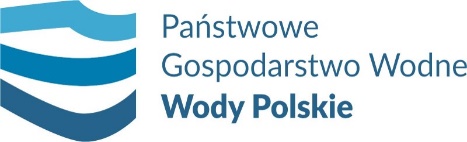 	Niniejszym zgłaszam chęć przystąpienia szkoły do Programu Edukacyjnego Wód Polskich „AKTYWNI BŁĘKITNI Szkoła Przyjazna Wodzie” skierowanego do uczniów i nauczycieli  szkół podstawowych w roku szkolnym 2020/2021.…...……………………………….podpis dyrektora szkoły INFORMACJE O SZKOLENazwa szkoły: ……………………………………………………………………....................................................…Adres: ……………………………………………………………………………………………………………………………………                                            telefon: …………………………………e-mail: …………………………………………………………………………………….Nazwisko i imię dyrektora: ..........................................................................................................Nazwisko i imię oraz e-mail szkolnego koordynatora: ………………………………………………………………………………………………………………………………………………..Potencjalna liczba uczniów, którzy wezmą  udział w programie: …………………………………………….Zgodnie z art. 6 ust. 1 lit. a rozporządzenia Parlamentu Europejskiego i Rady (UE) 2016/679 z dnia 27 kwietnia 2016 r. w sprawie ochrony osób fizycznych w związku z przetwarzaniem danych osobowych i w sprawie swobodnego przepływu takich danych oraz uchylenia dyrektywy 95/46/WE (ogólne rozporządzenie o ochronie danych) (Dz. Urz. UE L 119 z 04.05.2016, str. 1 z późn. zm.) wyrażam zgodę na przetwarzanie przez Państwowe Gospodarstwo Wodne Wody Polskie moich danych osobowych w postaci imienia i nazwiska  w celu przystąpienia do programu edukacyjnego Wód Polskich „AKTYWNI BŁĘKITNI – szkoła przyjazna wodzie”.Jednocześnie zostałam/em poinformowana/y o prawie do wycofania zgody na przetwarzanie danych osobowych, co jednak nie ma wpływu na zgodność z prawem przetwarzania, którego dokonano na podstawie zgody przed jej wycofaniem.……………………….………………….………………………………………………………Data, miejsce i podpis osoby wyrażającej zgodęKLAUZULA INFORMACYJNA Zgodnie z art. 13 ust. 1 i 2 Rozporządzenia Parlamentu Europejskiego i Rady (UE) 2016/679 z dnia 27 kwietnia 2016r. w sprawie ochrony osób fizycznych w związku z przetwarzaniem danych osobowych i w sprawie swobodnego przepływu takich danych oraz uchylenia dyrektywy 95/46/WE (ogólne rozporządzenie o ochronie danych osobowych) (Dz. Urz. UE L 119 z 04.05.2016, str. 1 z późn. zm., dalej jako: Rozporządzenie) Państwowe Gospodarstwo Wodne Wody Polskie informuje:Administratorem Pani/Pana danych osobowych jest Państwowe Gospodarstwo Wodne Wody Polskie z siedzibą przy ul. Grzybowska 80/82, 00-844 Warszawa (dalej jako: PGW Wody Polskie).Kontakt z Inspektorem Ochrony Danych w PGW Wody Polskie możliwy jest pod adresem e-mail: iod@wody.gov.pl  lub listownie pod adresem: Państwowe Gospodarstwo Wodne Wody Polskie z siedzibą przy ul. Grzybowska 80/82, 00-844 Warszawa, z dopiskiem „Inspektor Ochrony Danych” albo pod adresem e-mail: riod.bydgoszcz@wody.gov.pl lub listownie pod adresem: Regionalny Zarząd Gospodarki Wodnej w Bydgoszczy z siedzibą przy Al. A. Mickiewicza 15, 85-071 Bydgoszcz, z dopiskiem: „Regionalny Inspektor Ochrony Danych w Bydgoszczy”.Pani/Pana dane osobowe przetwarzane będą w celu realizacji programu edukacyjnego AKTYWNI BŁĘKITNI szkoła przyjazna wodzie na podstawie wyrażonej przez Panią/Pana zgody (art. 6 ust. 1 lit. a Rozporządzenia).Pani/Pana dane osobowe będą przetwarzane do dnia 30.06.2026.W związku z przetwarzaniem danych osobowych Pani/Pana dotyczących przysługują Pani/Panu następujące uprawnienia:prawo do cofnięcia zgody w dowolnym momencie (podstawa prawna: art. 13 ust. 2 lit. C Rozporządzenia) – cofnięcie zgody nie ma wpływu na zgodność z prawem przetwarzania, którego dokonano na podstawie zgody przed jej cofnięciem; realizacja prawa możliwa jest poprzez kontakt w sposób wskazany w pkt 2;prawo dostępu do danych osobowych Pani/Pana dotyczących, w tym prawo do uzyskania kopii tych danych (podstawa prawna: art. 15 Rozporządzenia);prawo do żądania sprostowania (poprawiania) danych osobowych Pani/Pana dotyczących
 – w przypadku, gdy dane są nieprawidłowe lub niekompletne (podstawa prawna: art. 16 Rozporządzenia);prawo do żądania ograniczenia przetwarzania danych osobowych Pani/Pana dotyczących (podstawa prawna: art. 18 Rozporządzenia);prawo do przenoszenia danych osobowych Pani/Pana dotyczących (podstawa prawna: art. 20 Rozporządzenia);prawo do wniesienia sprzeciwu wobec przetwarzania danych osobowych Pani/Pana dotyczących (podstawa prawna: art. 21 Rozporządzenia);prawo do nie podlegania decyzji, która opiera się wyłącznie na zautomatyzowanym przetwarzaniu, w tym profilowaniu, i wywołuje wobec Pani/Pana skutki prawne lub w podobny sposób istotnie na Panią/Pana wpływa (podstawa prawna: art. 22 Rozporządzenia).W związku z przetwarzaniem Pani/Pana danych osobowych przysługuje Pani/Panu prawo wniesienia skargi do Prezesa Urzędu Ochrony Danych Osobowych, gdy uzna Pani/Pan, że przetwarzanie danych osobowych Pani/Pana dotyczących narusza przepisy Rozporządzenia (podstawa prawna: art. 77 Rozporządzenia).Podanie przez Panią/Pana danych osobowych jest wymogiem umownym/kartą zgłoszenia udziału w programie i jest niezbędne dla realizacji celów, o których mowa w pkt 3, a konsekwencją niepodania danych osobowych będzie niemożność realizacji tych celów.Pani/Pana dane osobowe przetwarzane w sposób zautomatyzowany i podlegały profilowaniu. 